Shorter than a SnoozeQuick and Effective Ideas to Support Quality Early Childhood ServicesRESOURCESOh Say, Can You See Monkey Business Illusion http://www.youtube.com/watch?v=IGQmdoK_ZfYAlison Gopnick on Colbert   http://www.colbertnation.com/the-colbert-report-videos/251996/october-07-2009/alison-gopnikTwins in kitchen http://www.youtube.com/watch?v=W9mcgKqQPcsClips for Practicing Observation, Documentation, and Assessment Skills 	http://www.cde.state.co.us/resultsmatter/RMVideoSeries_PracticingObservation.htmPathways Awareness Foundation videos (especially Is My Baby OK?) 	http://www.youtube.com/user/PathwaysAwarenessOh See, Can You Say Milbourne, S.A., & Campbell, P.H. (2007).CARA’s kit: Creating adaptations for routines and activities. Missoula, MT: DEC.     Campbell, P., Kennedy, A., & Milbourne, S. (2012). Cara’s kit for toddlers: Creating adaptations for routines and activities. Baltimore, MD: Brookes Publishing.How Many Concepts?Book Nooks	http://csefel.vanderbilt.edu/resources/strategies.htmlUniversal Design for Learning   http://npdci.fpg.unc.edu/universal-design-ud-universal-design-learning-udlYour Tax Dollars at Work Fabulous and FreeNatural Resources: To subscribe to the Natural Resources listserv, send an email with no message to            subscribe-natural_resources2@listserv.unc.eduNote the hyphen and underscore characters. 15 Minute In-Services	http://eclkc.ohs.acf.hhs.gov/hslc/tta-system/teaching/center/practice/ISSEarly Childhood Learning and Knowledge Center	http://npdci.fpg.unc.edu/resources/quality-inclusive-practices-resources-and-landing-pads National Center on Cultural and Linguistic Responsiveness  	http://eclkc.ohs.acf.hhs.gov/hslc/tta-system/cultural-linguisticNational Dissemination Center for Children with Disabilities	 http://nichcy.org/Let’s Go to the MoviesLet’s Go to the Movies (continued)*There is a $5.00 charge if you wish to purchase your own copy of I’m Tyler. You may watch the film online at no cost.OBSERVATION GRIDDevelopmental Milestone Puzzle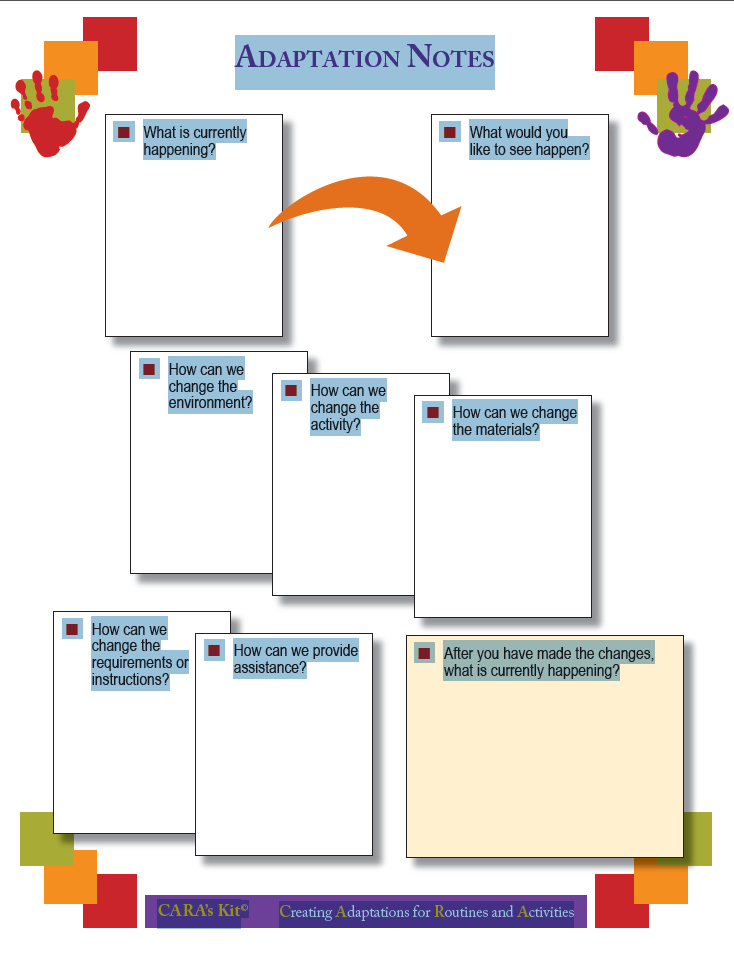 Rethinking Goldilocks and the Three BearsScience: temperature (hot and cold)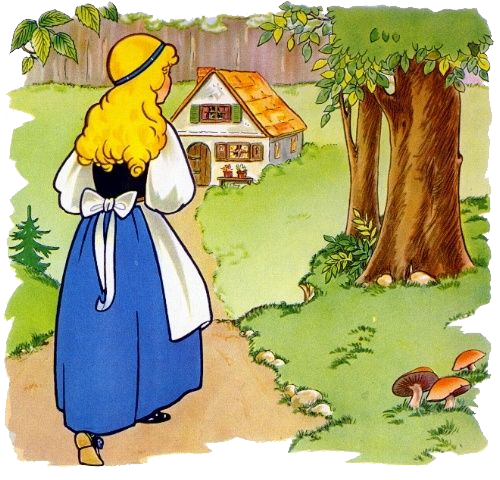 Math: counting, size comparisonsLanguage:	Synonyms		Porridge – cereal, oatmeal		Forest – woods		Cottage – house		Afraid – scared	Superlatives (big, bigger, biggest; cold, just right, hot)Social Studies: map of the woods, things in the bear’s home, the path they might take if they were to go on a walkSafety: Is it wise to go walking alone?Critical thinking: Has anyone ever used anything that belonged to you without your permission? How did you feel? WHY did you feel this way?Is it OK to enter someone’s house when they’re not home?With thanks to Sherry Sancibrian Two-Minute Rock CheckA teacher stood before his class and had some items in front of him. When the class began, wordlessly he picked up a large empty jar and proceeded to fill it with rocks, rocks about 2" in diameter. He then asked the students: is the jar full?They agreed that it was.So the professor then picked up a box of pebbles and poured them into the jar. He shook the jar lightly. The pebbles, of course, rolled into the open areas between the rocks. He then asked the students again: is the jar full?They agreed that it was. Then the teacher picked up a box of sand and poured it into the jar. Of course, the sand filled up everything else.Now, said the teacher, I want you to recognize that this is your life.The rocks are the important things - your family, your partner, your health, your children - things that if everything else was lost and only they remained, your life would still be full.The pebbles are other things that matter like your job, your house, your car.The sand is everything else. The small stuff. If you put the sand into the jar first, there is no room for the pebbles or the rocks. The same goes for your life. If you spend all your time and energy on the small stuff, you will never have room for the things that are important to you.Pay attention to the things that are critical to your happiness. Play with your children. Take time to get medical checkups. Take your partner out dancing. There will always be time to go to work, clean the house, give a dinner party, and fix the disposal.Take care of the rocks first - the things that really matter. Set your priorities. The rest is just sand.Camille CatlettFrank Porter Graham Child Development Institute (919) 966-6635   camille.catlett@unc.eduCamille CatlettFrank Porter Graham Child Development Institute (919) 966-6635   camille.catlett@unc.eduGoal/ActivityResourcesWhat Comes First?Goal: Learn sequences of development across domainsActivity: Draw a simple design ( ) on the back of the puzzle.Cut puzzle pieces apart, leaving frame intact. Mix up puzzle pieces, and then insert them in the correct developmental order. Tape pieces down when puzzle is complete. Turn puzzle over to check your answersDevelopmental Milestone PuzzleOh Say, Can You See?Goal: Develop skill for observing and objectively describing what children are doing Activity: Make copies of the Observation Grid.Watch a brief video from the Videos for Observation section of the handout.Write down what you observe using objective descriptors.Compare notes with others who watched the same video.Observation GridOh Say, Can You See resourcesOh See, Can You Say?Goal: Increase understanding of the capabilities and challenges of each child; develop strategies for supporting each child Activity: Select 1-2 children to observe carefully each week. Take notes on what you see. Consider:What are this child’s strengths? What do they like? What do they find challenging? Who are their friends? Meet to compare notes. Discuss: What can you do to support each of the children you observed? How could you change the environment? Change the instructions? Change the materials? Change the topic?Paper and pens for notetakingOh See, Can You Say resourcesHow Many Concepts?Goal: Identify ways to support development in multiple domains using every day activities (e.g., finger plays and songs, books)Finger plays and songs: Sing and go through the motions of a favorite finger play, such as the Itsy Bitsy Spider. Make a list of all the developmental domains that can be supported using that finger play.Favorite books: Read a favorite children’s book and identify the different concepts and domains addressed in the story (e.g., math, science, language, literacy, social studies, etc.) Discuss how to stretch the story out to emphasize different concepts and domains.New favorites with an emphasis on social-emotional development: Books NooksRethinking Goldilocks and the Three BearsHow Many Concepts resourcesGoal/ActivityResourcesLet’s Go to the MoviesGoal: Develop skill at using effective teaching and assessment practices Activity: Watch short films together and discuss how the concepts presented could be applied.Consider some of the following discussion questions: What did you see? What did you particularly like about what you saw? What ideas/practices did you observe? What In what ways are we already using these practices? In what ways could we incorporate them more effectively in our work? HINT: It’s often helpful to watch the film once to get the gist of the story, then watch it a second time to carefully note the effective practices.Let’s Go To The Movies resourcesFabulous and FreeGoal: Develop skill at using effective teaching and assessment practices Natural Resources: Download and discuss Natural Resources that are relevant to your work.Growing Ideas Tipsheets and Resources for Guiding Early Childhood Practices: Download and discuss (or view) resources developed to support evidence-based practices. 	15-Minute In-Services -  Free resources (video, handouts, instructors guides) for providing professional developmentFabulous and Free resourcesTake Care of YouSee page 8 of the handout setTitleSourceDescriptionCostA Creative Adventure: Supporting Development and  Learning through Art, Movement and Dialoguehttp://eclkc.ohs.acf.hhs.gov/hslc/hs/resources/
video/Video%20
Presentations/ACreativeAdvent.htmUsing culturally, linguistically, and ability-diverse children and staff, this 13-minute video and guide depicts different kinds of creative activities (art, music, dance, play) that can support development and learning. The narrative provides important content (e.g., relationship between emergent literacy and dramatic play) and suggestions for adults (e.g., give them time, listen to their questions). The format of the guide offers research, trainer tips, activities and resources for each segment of the video. These products are also available in Spanish.FREERita Pierson: Every Kid Needs a Championhttp://www.youtube.com/watch?v=SFnMTHhKdkwThis clip highlights the qualities that every child deserves in a teacher: champion and unflagging advocate. Sadly, Rita Pierson died shortly after she recorded this TED Talk in 2013.FREEMy Name is Judehttp://www.youtube.com/watch?v=99JKYiMbLcQ&feature=youtu.beHere’s a fabulous family perspective on their child’s capability and how each early childhood professional can support that.FREEI’m Tyler: Don’t Be Surprisedhttp://www.imtyler.orgEver find yourself looking for an inspiring video to use in a discussion about the benefits of early intervention or inclusion? Consider this one. Tyler is a typical high school student who happens to have cerebral palsy and some other challenges. This short DVD offers a peek into his life, a life in which people who practice “ability awareness” have realized that what a child CAN do is much more important than what he can’t do. Watch and learn what a difference you can make in one child’s participation in school and community life.$5.00*TitleSourceDescriptionCostStarting Small: Teaching Tolerance in Preschool and the Early GradesSouthern Poverty Law Center/ Teaching Tolerancehttp://www.tolerance.
org/kit/starting-smallVideo and training kit offer strategies for supporting inclusion, social-emotional development and anti-bias approaches in early childhood settings. The 58-minute DVD highlights seven exemplary programs at sites throughout the country. One free set of these materials is available to programs serving young children. A written request on letterhead from the principal, director or teacher is required.FREECommunicationCognitiveMotorSocial-EmotionalInstructions: Arrange the cut-out squares into appropriate age / skill categories2-3 years3-4 years4-5 years5+ yearsLarge motor skillsJumps in place on floor, with two feet togetherHops on one footWalks up and down stairs alone, alternating feetSkips using alternate feetFine Motor SkillsStrings several large beads on a stringBuilds a tower of nine small blocksCopies a square using a crayonPrints numerals “1” to “5”Language SkillsMakes negative statements [for example, “Can’t open it.”]Repeats at least one nursery rhyme and can sing a songTells the content of a story, but may confuse the factsThere are few obvious differences between child’s and adult’s speechSocial SkillsPlays house, imitating basic domestic activityJoins in play with other children and begins to interact with themDramatic play is closer to reality, with attention paid to detail, time and spacePlays simple table games [such as “Candy Land”]Self-help skillsWashes and dries hands with assistancePours well from small pitcherCuts and spreads soft or easy foods with a knifeCan tie a bow [for example, in tying shoes]